Заполнить 3-НДФЛ быстрее помогут короткие сценарии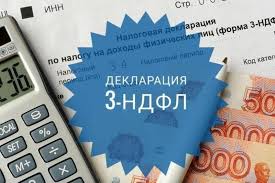 Заполнить декларацию, если купил квартиру или сдал ее в аренду, буквально в три клика. Это возможно благодаря коротким сценариям, которые есть в Личном кабинете налогоплательщика. Достаточно выбрать подходящую ситуацию, пройти краткий опрос – и декларация, в том числе для получения налогового вычета, готова. Пока пользователям доступны семь сценариев:1.	покупка недвижимости;2.	продажа имущества;3.	сдаче жилья в аренду;4.	взносы на инвестирование;5.	взносы на благотворительность;6.	оплата лечения;7.	оплата образования.С функциональными возможностями и интерфейсом «Личного кабинета налогоплательщика для физических лиц» можно ознакомиться в демоверсии. В частности, добавлен раздел «Доходы», теперь в нем содержатся справки о доходах 2-НДФЛ, полученные от работодателя или другого налогового агента, расчеты по страховым взносам, а также сведения о дивидендах из декларации по налогу на прибыль организации.